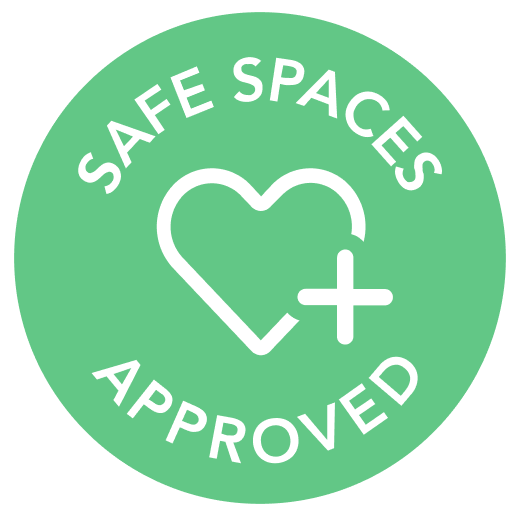 In this workspace we are practicing the following health & safety practices to keep you safe: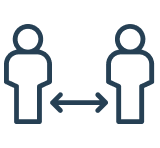 1. Social distancingWe keep members 6 feet away from each other and prevent unnecessary close contact to help prevent the spread of infection.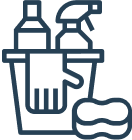 2. Cleaning & disinfecting We clean and disinfect all surfaces at least twice a day, especially high-touch surfaces.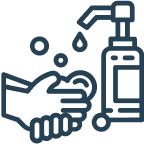 3. Personal hygieneWe provide hand sanitizer and disinfectant wipes, and will educate on proper hand-washing.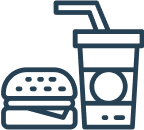 4. Food & beverage We offer only paper cups for beverages and pre-wrapped food items, if any.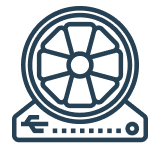 5. Engineering controls We reduce exposure to hazards without relying on personal behavior, such as by using HEPA air filters and physical barriers.